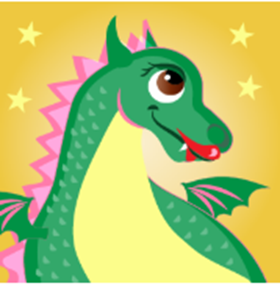 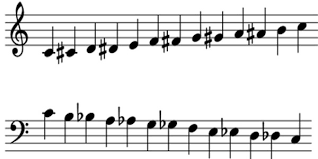 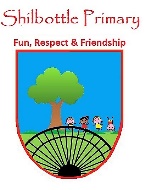 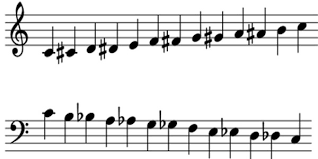 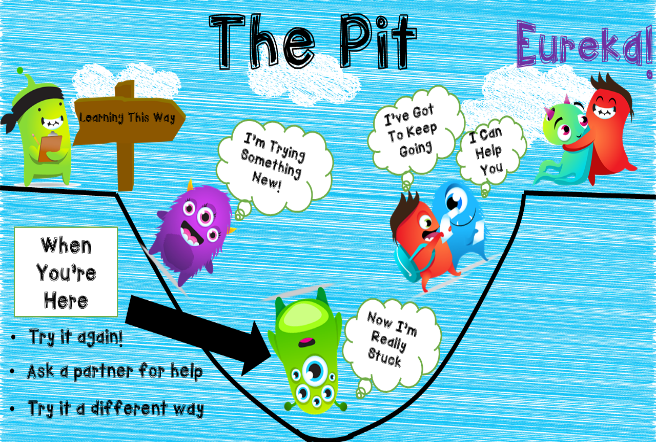 compositionA piece of music that someone has written.conductor Someone who directs a performance of musicians or a piece of music.dynamicsChanges in loudness in a piece of musicensembleA group of musicians who regularly play together.instrumentAn object, such as a piano, guitar, or drum, that is played to produce musical sounds.improvisationA performance that a musician has not practised or planned.melodyA tune, often forming part of a larger piece of music.notation A system of written symbols used to represent musical notes.  pitchTo express or set something at a particular level.pulseA steady beat.rhythmA strong pattern of sounds or musical notes that is used in music and dancing.tempoThe speed at which a piece of music is played.vocalRelating to or produced by the voice in singing.